МУНИЦИПАЛЬНЫЙ СОВЕТВНУТРИГОРОДСКОГО МУНИЦИПАЛЬНОГО ОБРАЗОВАНИЯГОРОДА ФЕДЕРАЛЬНОГО ЗНАЧЕНИЯ САНКТ – ПЕТЕРБУРГАМУНИЦИПАЛЬНЫЙ ОКРУГ СОСНОВАЯ ПОЛЯНА_____________________________________________________________     198264, Санкт-Петербург, ул. Пограничника Гарькавого, дом 22, корп. 3РЕШЕНИЕот __.__.2023 г. № ___Об   утверждении Положения о денежном содержании лиц, 
замещающих муниципальные должности и должности 
муниципальной службы Муниципального Советавнутригородского муниципального образования города федерального значения Санкт-Петербурга муниципальныйокруг Сосновая Поляна и муниципальных служащих Местной администрации внутригородского муниципальногообразования города федерального значения Санкт-Петербургамуниципальный округ Сосновая Поляна В связи с изменением действующего законодательства, в соответствии с Федеральным законом от 02.03.2007 № 25-ФЗ «О муниципальной службе в Российской Федерации», Законом Санкт-Петербурга от 15.02.2000  №53-8 «О регулировании отдельных вопросов муниципальной службы в Санкт-Петербурге», Законом Санкт-Петербурга от 20.07.2006 №348-54 «О реестре муниципальных должностей в Санкт-Петербурге, реестре должностей муниципальной службы в Санкт-Петербурге и предельных нормативах размеров оплаты труда депутатов муниципальных советов внутригородских муниципальных образований города федерального значения Санкт-Петербурга, членов выборных органов местного самоуправления в Санкт-Петербурге, выборных должностных лиц местного самоуправления в Санкт-Петербурге, осуществляющих свои полномочия на постоянной основе, муниципальных служащих в Санкт-Петербурге», Уставом внутригородского муниципального образования города федерального значения Санкт-Петербурга муниципальный округ Сосновая Поляна, Муниципальный Совет решил:1. Утвердить Положение о денежном содержании лиц, замещающих муниципальные должности и должности муниципальной службы Муниципального Совета внутригородского муниципального образования города федерального значения Санкт-Петербурга муниципальный округ Сосновая Поляна и муниципальных служащих Местной администрации внутригородского муниципального образования города федерального значения Санкт-Петербурга муниципальный округ Сосновая Поляна в соответствии 
с Приложением к настоящему Решению. 2. Отменить Решение Муниципального Совета от 24.11.2021 №85 «Об утверждении Положения о  денежном содержании лиц, замещающих выборные муниципальные должности и должности муниципальной службы Муниципального Совета внутригородского муниципального образования города  федерального значения Санкт-Петербурга муниципальный округ Сосновая Поляна и муниципальных служащих  Местной администрации внутригородского муниципального образования города федерального значения Санкт-Петербурга муниципальный округ Сосновая Поляна». 2.1. Отменить Решение Муниципального Совета от 26.12.2022 г. №116 «О внесении изменений в Положение о денежном содержании лиц, замещающих муниципальные должности и должности муниципальной службы Муниципального Совета внутригородского муниципального образования города федерального значения Санкт-Петербурга муниципальный округ Сосновая Поляна и муниципальных служащих Местной администрации внутригородского муниципального образования города федерального значения Санкт-Петербурга муниципальный округ Сосновая Поляна, утвержденное Решением Муниципального Совета МО Сосновая Поляна от 24.11.2021 №85».3. Контроль за исполнением настоящего Решения возложить на Главу муниципального образования, исполняющего полномочия председателя Муниципального Совета 
МО Сосновая Поляна.4. Настоящее Решение вступает в силу с момента его официального опубликования (обнародования). Глава муниципального образования, исполняющий полномочия председателя Муниципального Совета МО Сосновая Поляна	                                     С. Ю. ДавыдоваПриложение к Решению Муниципального Совета от __.__.2023 г.  № ___Положениео денежном содержании лиц, замещающих муниципальные должности и должности муниципальной службы Муниципального Совета внутригородского муниципального образования города федерального значения Санкт-Петербурга муниципальный округ Сосновая Поляна и муниципальных служащих Местной администрации внутригородского муниципального образования города федерального значения Санкт-Петербурга муниципальный округ Сосновая Поляна1. Общие положения1.1. Положение о денежном содержании лиц, замещающих муниципальные должности и должности муниципальной службы Муниципального Совета внутригородского муниципального образования города федерального значения Санкт-Петербурга муниципальный округ  Сосновая Поляна и муниципальных служащих Местной администрации внутригородского муниципального образования города федерального значения Санкт-Петербурга муниципальный округ  Сосновая Поляна (далее – Положение) разработано в соответствии с Федеральным законом от 02.03.2007 № 25-ФЗ 
«О муниципальной службе в Российской Федерации», Законом Санкт-Петербурга 
от 15.02.2000  №53-8 «О регулировании отдельных вопросов муниципальной службы 
в Санкт-Петербурге», Законом Санкт-Петербурга от 20.07.2006 №348-54 «О реестре муниципальных должностей в Санкт-Петербурге, реестре должностей муниципальной службы в Санкт-Петербурге и предельных нормативах размеров оплаты труда депутатов муниципальных советов внутригородских муниципальных образований города федерального значения Санкт-Петербурга, членов выборных органов местного самоуправления 
в Санкт-Петербурге, выборных должностных лиц местного самоуправления 
в Санкт-Петербурге, осуществляющих свои полномочия на постоянной основе, муниципальных служащих в Санкт-Петербурге» (далее – Закон Санкт-Петербурга 
от 20.07.2006 №348-54), Уставом внутригородского муниципального образования города федерального значения Санкт-Петербурга муниципальный округ Сосновая Поляна.1.2. Положение разработано в целях упорядочения оплаты труда лиц, замещающих муниципальные должности и должности муниципальной службы в органах местного самоуправления внутригородского муниципального образования города федерального значения Санкт-Петербурга муниципальный округ Сосновая Поляна 
(далее – МО Сосновая Поляна), усиления их заинтересованности в повышении эффективности и качества работы, укрепления исполнительской дисциплины.1.3. Положение определяет порядок выплаты денежного содержания: лицам, замещающим должности, перечисленные в Реестре муниципальных должностей, утвержденном Законом Санкт-Петербурга от 20.07.2006 №348-54;лицам, замещающим должности, перечисленные в Реестре должностей 
муниципальной службы (далее – муниципальный служащий), утвержденном Законом 
Санкт-Петербурга от 20.07.2006 №348-54.1.4. Действие настоящего Положения распространяется на лиц, указанных в пункте 1.3.  настоящего Положения. На лица, замещающие должности, перечисленные в Реестре муниципальных должностей, утвержденном Законом Санкт-Петербурга от 20.07.2006 №348-54, настоящее Положение распространяется в случае осуществления этими лицами своих полномочий на постоянной основе в соответствии с Уставом внутригородского муниципального образования города федерального значения Санкт-Петербурга муниципальный округ Сосновая Поляна.1.5. При формировании и утверждении фонда оплаты труда лиц, указанных 
в пункте 1.3. настоящего Положения, сверх суммы средств, направляемых для выплаты им должностных окладов, устанавливаются следующие нормативы на выплату (в расчете на одного работника в год): ежемесячной надбавки к должностному окладу за выслугу лет – в размере трех должностных окладов;ежемесячной надбавки к должностному окладу за классный чин – в размере четырех должностных окладов;ежемесячной надбавки к должностному окладу за особые условия труда (службы) - 
в размере пяти должностных окладов;премии по результатам труда (службы) – в размере шести должностных окладов;материальной помощи – в размере трех должностных окладов.2. Денежное содержание2.1. Денежное содержание лиц, замещающих муниципальные должности и должности муниципальной службы в Муниципальном Совете и Местной администрации 
МО Сосновая Поляна состоит из должностного оклада и дополнительных выплат (ежемесячной надбавки к должностному окладу за особые условия труда (службы), ежемесячной надбавки к должностному окладу за выслугу лет, ежемесячной надбавки 
к должностному окладу за классный чин, премии по результатам труда, материальной помощи).2.2. Денежное содержание лиц, замещающих муниципальные должности и должности муниципальной службы в Муниципальном Совете и Местной администрации 
МО Сосновая Поляна выплачивается за счет средств бюджета МО Сосновая Поляна.3. Должностные оклады3.1. Размеры должностных окладов муниципальных служащих устанавливаются 
в соответствии с максимальными предельными нормативами размера должностного оклада Реестра должностей муниципальной службы в Санкт-Петербурге, утвержденного Законом Санкт-Петербурга от 20.07.2006 № 348-54.3.2. За базовую единицу для исчисления должностного оклада муниципального служащего принимается расчетная единица, размер которой устанавливается законом 
Санкт-Петербурга.4. Ежемесячная надбавка к должностному окладу за особые условия труда (службы)4.1. Основными критериями для определения размера ежемесячной надбавки 
к должностному окладу за особые условия труда (службы) являются:ненормированный рабочий день;частые командировки и поездки;напряженность, сложность;работа в выходные и праздничные дни.Ежемесячная надбавка к должностному окладу за особые условия труда (службы) не может превышать 50 процентов должностного оклада муниципального служащего.4.2. Ежемесячная надбавка к должностному окладу за особые условия труда (службы) устанавливается:муниципальным служащим, замещающим должности муниципальной службы 
в Местной администрации, на основании распоряжения Местной администрации;муниципальным служащим Муниципального Совета, Главе Местной администрации – на основании распоряжения Главы муниципального образования;Главе муниципального образования – на основании решения Муниципального Совета МО Сосновая Поляна.5. Ежемесячная надбавка к должностному окладу за выслугу лет5.1. Выплата надбавки к должностному окладу за выслугу лет устанавливается 
как ежемесячная выплата и производится в отношении муниципальных служащих Муниципального Совета на основании распоряжения Главы муниципального образования, 
в отношении муниципальных служащих Местной администрации на основании распоряжения Местной администрации.Главе Местной администрации выплата производится на основании распоряжения Главы муниципального образования.Выплата надбавки к должностному окладу за выслугу лет Главе муниципального образования производится на основании решения Муниципального Совета 
МО Сосновая Поляна.5.2. Ежемесячная надбавка к должностному окладу за выслугу лет при стаже муниципальной службы устанавливается в размере:- от 1 года до 5 лет – 10 процентов должностного оклада;- от 5 лет до 10 лет – 15 процентов должностного оклада;- от 10 лет до 15 лет – 20 процентов должностного оклада;- свыше 15 лет – 25 процентов должностного оклада.5.3. Контроль за соблюдением порядка установления ежемесячной надбавки за выслугу лет осуществляется должностными лицами, ответственными за кадровое делопроизводство 
в Муниципальном Совете и Местной администрации.6. Ежемесячная надбавка к должностному окладу за классный чин6.1. Ежемесячная надбавка к должностному окладу за классный чин Главе муниципального образования устанавливается в размере:- по классному чину «муниципальный советник 1-го класса» - 9 расчетных единиц;- по классному чину «муниципальный советник 2-го класса» - 8 расчетных единиц.6.2. Ежемесячная надбавка к должностному окладу за классный чин муниципальным служащим устанавливается в размере:- действительный муниципальный советник 1 класса – 9 расчетных единиц;- действительный муниципальный советник 2 класса – 8 расчетных единиц;- главный муниципальный советник 1 класса – 7 расчетных единиц;- главный муниципальный советник 2 класса – 6 расчетных единиц;- муниципальный советник муниципальной службы 1 класса – 5 расчетных единиц;- муниципальный советник муниципальной службы 2 класса – 4 расчетные единицы;- советник муниципальной службы 1 класса – 4 расчетные единицы;- советник муниципальной службы 2 класса – 3 расчетные единицы;- референт муниципальной службы 1 класса – 3 расчетные единицы;- референт муниципальной службы 2 класса – 2 расчетные единицы.За базовую единицу для исчисления ежемесячной надбавки к должностному окладу 
за классный чин, принимается расчетная единица, размер которой устанавливается Законом Санкт-Петербурга. 6.3. Выплата ежемесячной надбавки к должностному окладу за классный чин устанавливается как ежемесячная выплата.6.4. Выплата ежемесячной надбавки к должностному окладу за классный чин производится в отношении муниципальных служащих Муниципального Совета на основании распоряжения Главы муниципального образования, в отношении муниципальных служащих Местной администрации на основании распоряжения Местной администрации.Главе Местной администрации выплата ежемесячной надбавки к должностному окладу за классный чин производится на основании распоряжения Главы муниципального образования.6.5. Выплата ежемесячной надбавки к должностному окладу за классный чин Главе муниципального образования производится на основании решения Муниципального Совета МО Сосновая Поляна.7. Премирование по результатам труда (службы)7.1. Муниципальным служащим Муниципального Совета, Местной администрации выплачивается премия по результатам труда за месяц.7.2. Премия выплачивается в зависимости от творческого участия в работе, сложности и важности решаемых проблем, соблюдения исполнительской дисциплины, за качественное, добросовестное и своевременное выполнение должностных обязанностей.  Премия по результатам труда выплачивается:муниципальным служащим Муниципального Совета, Главе Местной администрации -  на основании распоряжения Главы муниципального образования;муниципальным служащим Местной администрации - на основании распоряжения Местной администрации;Главе муниципального образования – на основании решения Муниципального Совета МО Сосновая Поляна.7.3. Премия выплачивается ежемесячно за фактически отработанное время, одновременно с заработной платой.7.4.  Экономия утвержденного фонда оплаты труда, сложившаяся в результате выплаты больничных листов, вакантных должностей, неиспользованных дополнительных выплат, направляется на выплату премии за квартал, год:муниципальным служащим Муниципального Совета - на основании распоряжения Главы муниципального образования;муниципальным служащим Местной администрации - на основании распоряжения Местной администрации;Главе муниципального образования - на основании решения Муниципального Совета МО Сосновая Поляна;Главе Местной администрации - на основании распоряжения Главы муниципального образования.7.5. Муниципальные служащие Муниципального Совета, Местной администрации могут быть лишены премии полностью или частично за невыполнение должностных обязанностей, в том числе:необоснованное (при отсутствии уважительных причин) несоблюдение установленных сроков предоставления оперативных, информационных и отчетных данных;несоблюдение правил внутреннего трудового распорядка;невыполнение иных обязанностей, установленных ст. 12 Федерального закона 
от 02.03.2007 № 25-ФЗ «О муниципальной службе в Российской Федерации»;наличие дисциплинарного взыскания.7.6. Премия не выплачивается муниципальным служащим Муниципального Совета, Местной администрации:- в период нахождения в отпуске по уходу за ребенком до достижения им возраста трех лет;- в случае систематического (более двух раз) нарушения должностных обязанностей или правил внутреннего трудового распорядка.8. Материальная помощь8.1. Выплата материальной помощи производится ежемесячно:муниципальным служащим Муниципального Совета, Главе Местной администрации на основании распоряжения Главы муниципального образования;муниципальным служащим Местной администрации на основании распоряжения Местной администрации;Главе муниципального образования материальная помощь выплачивается ежемесячно на основании решения Муниципального Совета МО Сосновая Поляна.8.2. Ежемесячная материальная помощь выплачивается работникам одновременно с заработной платой. 8.3. Экономия утвержденного фонда оплаты труда направляется на выплату единовременной материальной помощи: муниципальным служащим Муниципального Совета - на основании распоряжения Главы муниципального образования;муниципальным служащим Местной администрации - на основании распоряжения Местной администрации;Главе муниципального образования - на основании решения Муниципального Совета МО Сосновая Поляна;Главе Местной администрации - на основании распоряжения Главы муниципального образования.9. Заключительные положения9.1. Изменения и дополнения в настоящее Положение вносятся решением Муниципального Совета МО Сосновая Поляна.9.2. Все вопросы, не урегулированные настоящим Положением, регулируются действующим законодательством.6созыв2019-2024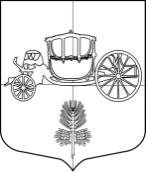 